sparánacht RÉIGIÚNACH LÁRIONAD TYRONE GUTHRIETá an dámhachtain seo beartaithe chun seachtain chónaitheachta a mhaoiniú ag Tearmann Tyrone Guthrie d’Ealaíontóirí in Eanach Mhic Dheirg, Co. Mhuineacháin. Tá an chónaitheacht ar oscailt d’ealaíontóirí i ngach disciplín a bhfuil cónaí orthu i gContae na Mí.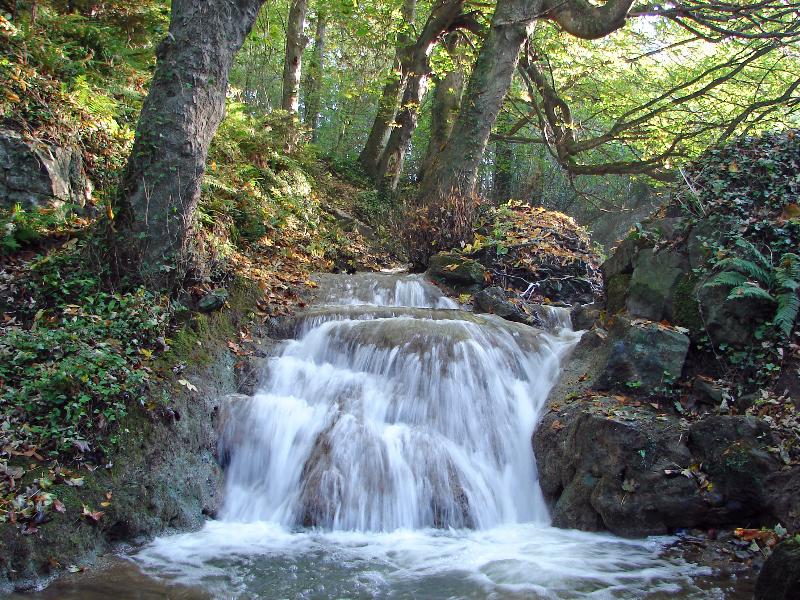 Ní mór iarratais chomhlánaithe a chur sa Phost chuig:An Oifig Ealaíon, Comhairle Chontae na Mí, Teach na Nuálaíochta, Sráid an Bhóthair Iarainn, An Uaimh, Co. na Mí,tráth nach déanaí ná Dé Céadaoin, 25 Marta 2020 @ 1pmSeoltar ceisteanna faoi iarratais chuig: artsoffice@meathcoco.ie + 353 (0) 46 9097414TÉARMAÍ AGUS COINNÍOLLACHA:   Tá Sparánacht Réigiúnach Lárionad Tyrone Guthrie bunaithe ar chomórtas agus níl aon chinnteacht ann go dtabharfar maoiniú arís d’ealaíontóir a fuair maoiniú cheana. Ní mór iarratais nua a dhéanamh i ndáil le maoiniú 2020.Ní mór iarratais a chlóscríobh; ní bhreithneofar iarratais lámhscríofa. Ní bhreithneofar iarratais a bheidh neamhiomlán ná déanach.Ní mór d’ealaíontóirí a bhfuil iarratas ar Sparánacht Réigiúnach Tyrone Guthrie bheith lonnaithe i gCo. na Mí agus ní mór dóibh éirchód bailí a chur ar fáil.Beidh an t-iarratasóir rathúil i dteideal seachtain chónaitheachta a chaitheamh i Lárionad Tyrone Guthrie, Eanach Mhic Dheirg, Co. Mhuineacháin. Tá an sparánacht beartaithe cabhrú le healaíontóirí gairmiúla oibriú i dtreo thionscadal áirithe a thabhairt chun críche i dtimpeallacht ar leith.Is ceart d’ealaíontóirí a bhfuil iarratas ar Sparánacht Réigiúnach Tyrone Guthrie á dhéanamh acu rath suntasach ina réimse roghnaithe a léiriú.Ní mór don lucht a fhaigheann deontas aitheantas a thabhairt do Chomhairle Contae na Mí i ngach poiblíocht; ar líne, i gcló, ar an raidió agus ar an teilifís.Ní mór lipéad soiléir ar a dtugtar ainm agus sonraí teagmhála an ealaíontóra a bheith ar cháipéisí tacaíochta agus tuairisc ghearr ar a dtábhacht don iarratas.Níor cheart ábhar uathúil nó ábhar nach féidir a chomhshamhail a athsholáthar a chur isteach. Ní bheidh Comhairle Contae na Mí freagrach as ábhar den chineál sin. Ní mór clúdach litreach le stampa agus seoladh air a chur ar aghaidh más mian le hiarratasóirí go seolfaí cáipéisí tacaíochta ar ais chucu.Bronnfar gach dámhachain faoi Sparánacht Réigiúnach Tyrone Guthrie de réir Phlean Forbartha Ealaíon an Chontae 2019 - 2024.Tá an ceart ar chosaint ag Oifig Ealaíon Chomhairle Contae na Mí an scéim seo a athbhreithniú, a leasú, a athchóiriú nó a aisghairm, dá lánrogha féin, am ar bith.IARRATAS ÁBHAR TACAÍOCHTACuirtear tic sna boscaí thíos lena chur in iúl go bhfuil an t-ábhar tacaíochta ar an liosta ag gabháil leis an iarratas seo   CV mionsonraithe, cothrom le dáta ón ealaíontóir  Suas go 5 shampla ar shaothar a rinneadh le déanaí  Fianaise ar aitheantas a tugadh d’Oifig Ealaíon Chomhairle Contae na Mí roimhe seo, más infheidhmeCOSAINT SONRAÍ Bailítear an fhaisnéis phearsanta (sonraí) ar an bhfoirm seo, lena n-áirítear aon cheangaltáin (a bhféadfadh bailiú sonraí pearsanta íogaire a bheith san áireamh leis) ar mhaithe leis an iarratas seo a phróiseáil agus tá na sonraí arna mbailiú faoi réir ag ráiteas príobháideachais Chomhairle Contae na Mí atá ar fáil ag http://www.meath.ie/Data Protection/Seolann Oifig Ealaíon Chomhairle Contae na Mí faisnéis go rialta maidir le deiseanna agus imeachtaí. SEICLIOSTADEARBHÚ SÍNITHEDearbhaímse, a bhfuil m’ainm anseo thíos, leis seo go bhfuil gach ráiteas tugtha agam ar an bhFoirm Iarratais fíor, ceart agus gan easnamh. Dícháileofar m’Iarratas mar thoradh ar aon fhaisnéis bhréagach.Sínithe	Dáta__________________________						____________________________________________________________________________________________Le haghaidh úsáid oifige amháinAn dáta a fuarthasAn bhfuil an t-iarratas comhlánaithe go hiomlán? An bhfuil an t-iarratas sínithe? An bhfuil an t-ábhar tacaíochta go léir iniata? An bhfuil an tÉirchód incháilithe?	An bhfuil an t-iarratas bailí?Ainm an Ealaíontóra:Seoladh  an Ealaíontóra:Éirchód  an Ealaíontóra:Ríomhphost  an Ealaíontóra:Teileafón an EalaíontóraLáithreán Gréasáin  an Ealaíontóra:Baineann príomhchleachtas an ealaíontóra leAmharc-Ealaín   	Amharclannaíocht                 Ceol  		Litríocht 		Damhsa Eile   Tabhair míniú ar Eile      Baineann príomhchleachtas an ealaíontóra leAmharc-Ealaín   	Amharclannaíocht                 Ceol  		Litríocht 		Damhsa Eile   Tabhair míniú ar Eile      Baineann príomhchleachtas an ealaíontóra leAmharc-Ealaín   	Amharclannaíocht                 Ceol  		Litríocht 		Damhsa Eile   Tabhair míniú ar Eile      An bhfuil Sparánacht Réigiúnach Tyrone Guthrie ó CCnM faighte ag an ealaíontóir roimhe seo?An bhfuil Sparánacht Réigiúnach Tyrone Guthrie ó CCnM faighte ag an ealaíontóir roimhe seo?Tá     Níl  Má tá, tabhair an bhliain a fuarthas é:Má tá, tabhair an bhliain a fuarthas é:2016   2017   2018   2019 Baintear úsáid as an spás thíos chun tuairisc a thabhairt ar do chleachtas ealaíonta (300 focal ar a mhéad)Baintear úsáid as an spás thíos chun tuairisc a thabhairt ar an tionscadal is mian leat a thabhairt chun críche agus tú ag fanacht in Eanach Mhic Dheirg (300 focal ar a mhéad): Is mian liom go gcuirfí mo chuid faisnéise teagmhála le liosta seachadta Oifig Ealaíon Chomhairle Contae na MíIs mian liom   Ní mian liom Tá an t-iarratas comhlánaithe go hiomlánTá an t-iarratas sínitheTá ábhar tacaíochta le lipéadú air iniataTá Cosaint Sonraí comhlánaitheTá téarmaí agus coinníollacha an iarratais seo léite agus tuigthe agam agus aontaím leo.